Fall Fraxel® savings are coming!Call NOW to schedule as appointments will book up quickly!724-935-4200Enjoy $100 off full face Fraxel® DUAL! (or any treatment area of equal or greater cost)For the greatest savings, Fraxel® DUAL Packages are also on special:Normally buy 5, receive the 6th free is NOW buy 4 treatments and receive the 5th FREE! *Packages must be paid in full at time of first treatment. Promo valid on “full-sized” treatment areas only.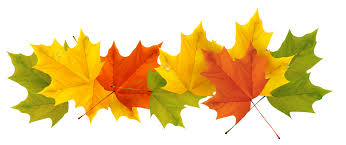 Do you have more considerable sun damage and age spots? Interested in a more “one-and-done” treatment approach*?  Then our more aggressive Fraxel® re:pair may be perfect for you.  Enjoy a savings of $750 off your Fraxel® re:pair treatment! We are the only practice in the area with Fraxel® re:pair, so call today to take advantage of the enormous savings! Valid October 1 - December 31, 2017. Promo offer valid on treatments with Sarah, our PA-C. Ad must be mentioned at time of scheduling. Consultation required for new patients.